Kvalitetsredovisning för läsåret 2020/2021AB LARÖDHUS FÖRSKOLAVerksamhetsansvarig: Linda Winroth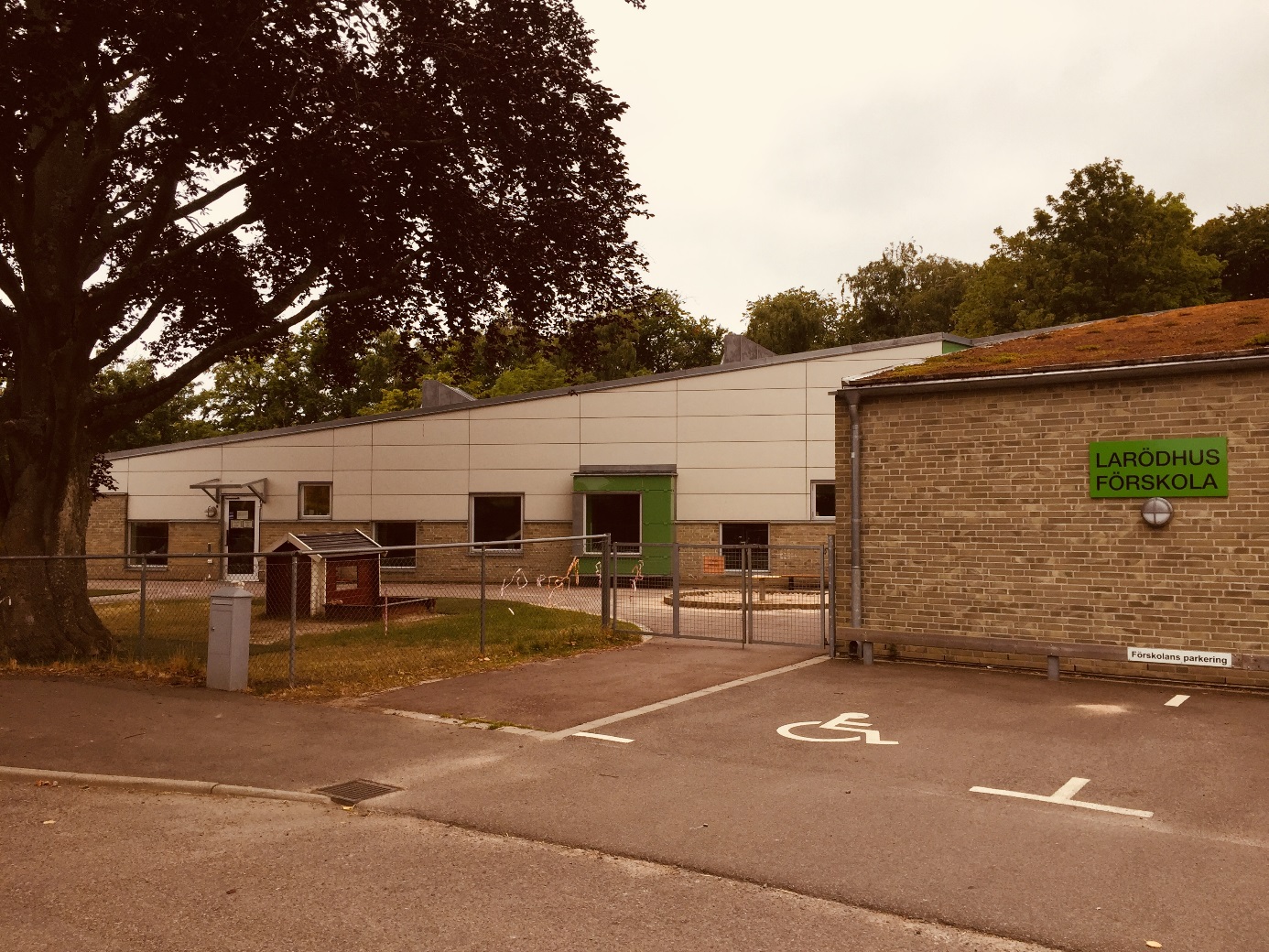 InnehållInledning (förutsättningar) Kvalitetsredovisning Gul och Grön (barn födda -18 och -19)Kvalitetsredovisning Enhörningarna (barn födda -17)Kvalitetsredovisning Nyckelpigorna (barn födda -16)Kvalitetsredovisning Hästarna (barn födda -15)1. InledningHos oss på Larödhus förskola går 85 barn i åldrarna 1-6 år. Verksamheten bedrivs i ett hus med två flyglar. I den ena flygeln har vi två barngrupper om vardera 15 barn i åldrarna 1-3 år och i den andra har vi två barngrupper i åldrarna 3-5 år med 15-19  barn i varje grupp.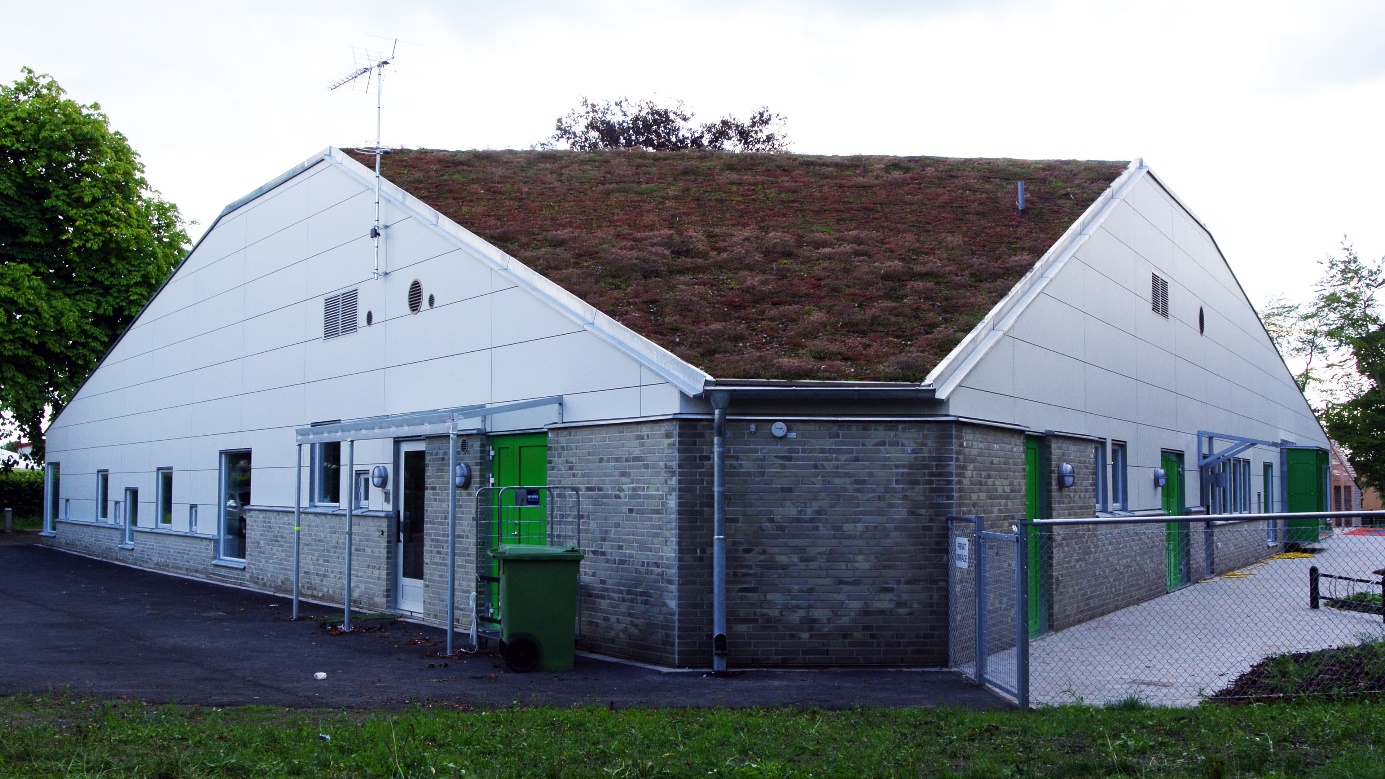 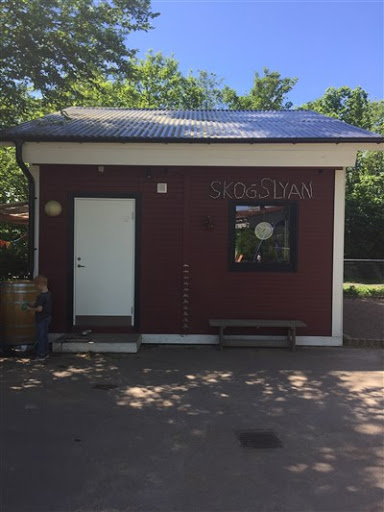 Som femte grupp har vi en naturgrupp för våra 5-åringar, i denna grupp går 21 barn. Gruppen vistas mycket utomhus och på vår tomt finns ett mindre hus ”Skogslyan” som Naturgruppen har tillgång till. Personalstyrkan består av 19 personer, 10 förskollärare, 7 barnskötare och 2 ekonomipersonal. Förskolan bedrivs i privat regi. En stor fördel för förskolan är att samtliga i ledningsgruppen arbetar i barngrupperna vilket gör att de har insyn i hela verksamheten.För att skapa trygghet hos barnen följer samma personal barngruppen under hela tiden på förskolan, från inskolning till att barnen sedan lämnar för förskoleklass. Vi vill skapa goda kontakter med både barnen och dess familjer. Även om vi är en stor förskola fokuserar vi på personliga relationer. Larödhusandan innebär att vi hjälps åt med alla barn och att vårdnadshavare ska känna förtroende för samtlig personal. Larödhus Förskola är en arkitektritad förskola med en härligt grönskande utemiljö. Huset är utformat efter barnens behov. Detta innebär att vi har en stor ljus föränderlig inomhusmiljö, samt en utemiljö som erbjuder skog, gräsmattor, cykelbana, buskage, gungor, sandlådor med mera. I vår närmiljö har vi tillgång till lekplatser, skog, strand, idrottsplats, bibliotek och Sofiero. Då vi har ett hälsoinriktat arbetssätt är vi ute varje dag och tar tillvara på allt som erbjuds i vår omgivning.I vårt arbete utgår vi från prioriterade mål baserade på förskolans läroplan Lpfö18. När vi planerar verksamheten utgår vi från Lpfö18 samt barnens behov och intresse. I de olika lärandesituationerna har barnen inflytande för att vara delaktiga i sin utbildning. Vi arbetar också med grön flagg, ett arbete som genomsyrar hela verksamheten. Vi är stolta över vår flagga. I vårt samarbete med Malmö Universitet tar vi emot och handleder lärarstudenter ett par tillfällen per år. 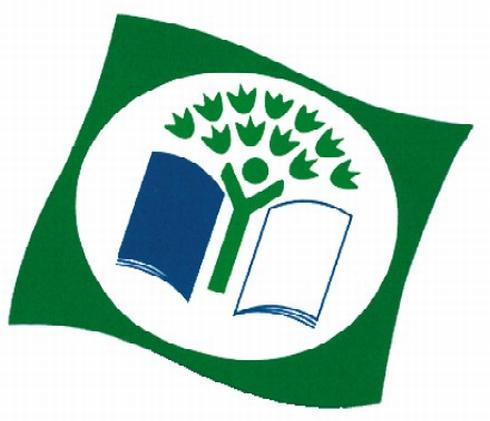 I vårt fantastiska kök arbetar vår kock Dea som bakar allt vårt bröd, tillagar god näringsriktig mat från grunden samt serverar vegetarisk mat minst två gånger i veckan. Till måltiderna erbjuder vi flera olika sorters grönsaker och frukt varje dag. Vi tänker även på miljön och i nuläget köper vi enbart in ekologiska mejeriprodukter samt frukt och grönt. Vi uppfyller livsmedelsverkets kontroll på alla område och har därför fått deras utmärkelse ”Smiley” för vårt arbete. Varje dag kommer Dea ut på avdelningen och pratar med barnen om deras önskemål, visar ingredienser som finns i maten, låter dem få lukta/känna. Något som är väldigt uppskattat. Detta läsår har barnen saknat henne då hon mest har hållit sig i sitt kök på grund av Covid.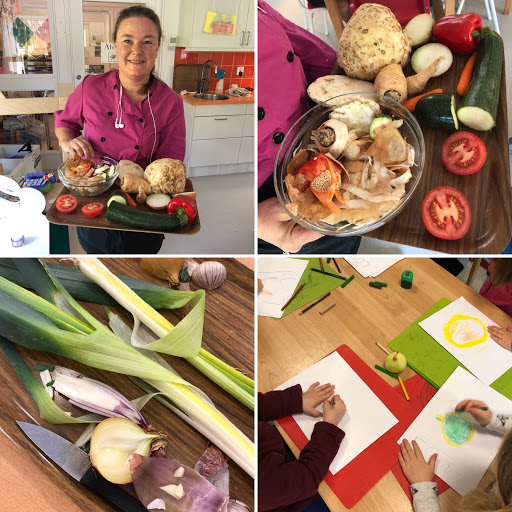 2. Kvalitetsredovisning 2020/2021, Gul & GrönGul & Gröns prioriterade mål 2020/2021Förskolan ska ge varje barn förutsättningar att utveckla:– ett nyanserat talspråk och ordförråd samt förmåga att leka med ord, berätta uttrycka tankar, ställa frågor, argumentera och kommunicera med andra i olika sammanhang och med skilda syften. MetodKottarna: Vi har arbetat mycket med TAKK för att öka barnens förmåga att uttrycka sig och ge dem möjligheter att kommunicera och göra sig förstådda på olika sätt. Vi har utgått från boken ”Knacka på” och följt den röda tråden genom våra planeringar, detta för att ge barnen ett sammanhang. Vi har använt oss av rutiner, namnkort, symboler och ramsor.Elefanterna: Vi har under vårterminen arbetat med ”våra sinnen” och under höstterminen hade vi ”kroppen” som tema. Målet var att lära sig benämna olika kroppsdelar. Vi började höst terminen med att rita en huvudfoting. Under terminen har vi använt rim, ramsor och TAKK. Vi har målat och arbetat med olika material och skapat olika sorters djur som vi jämfört med vår egen kropp. På vårterminen fokuserade vi på våra sinnen och lärde oss mer om dessa samtidigt som vi utvecklade språket. Vi tillverkade till exempel maracas när vi jobbade med hörseln, vi har gjort smak och lukttest, lekt lekar och utforskat förstoringsglas när vi jobbade med synen. Under dagens alla aktiviteter pratar vi om och utforskar smak, syn, hörsel, lukt och känsel.Resultat Kottarna: Barnen är numera vana vid att vi använder TAKK. De använder sig medvetet av det för att göra sig förstådda och påkallar vår uppmärksamhet med vad de vill ha fram. De barnen som redan kan prata har fått ett mer nyanserat språk och ett utökat ordförråd. Alla barn och vuxna använder sig av TAKK.Elefanterna: Barnen är mer medvetna om sin egen kropp, kan fler kroppsdelar när de ritar en huvudfoting. De kan också benämna fler kroppsdelar. Analys Kottarna: Vi känner att det har gett resultat, det har blivit en naturlig del av verksamheten. Barnen förväntar sig att vi vuxna ska kunna ge ett tecken för saker och ting och de är intresserade av att lära sig fler. Vi upplever att barnen förstår att de kan göra sig förstådda genom att använda sig av TAKK.Elefanterna: Vi arbetade inte med så många djur som vi tänkt utan höll oss främst till fåglar (kråkan), hajar och elefanter. Barnen kände igen sig i flera moment och det var lättare att följa den röda tråden. Under vårterminen har vi haft en bra planering med massor av aktiviteter men tyvärr inte reflekterat med barnen så mycket som vi tänkt.Åtgärder för utvecklingKottarna: TAKK kurs för fler pedagoger, även tänka på att inte tappa det bara för att barnen fått ett mer utvecklat språk. Att tänka på hur vi pratar med och till varandra, både barn och vuxna.Elefanterna: Använda miljön och sätta upp fler bilder och teckningar för att kunna reflektera dagligen med barnen.Läroplansmål - Naturvetenskap/teknikFörskolan ska ge varje barn förutsättningar att utveckla:– Förståelse för… växter och djur. Förmåga att… utforska teknik i vardagen.MetodKottarna: Vi sjunger och pratar mycket om djuren som finns i boken ”Knacka på”. Vi använder TAKK för de olika djuren och vi pratar om deras läten. Vi har arbetet med ”Knacka på” som interaktiv bok, även spelat upp klipp från Youtube med koppling till boken. Barnen har även tränat på vardagsteknik genom att öva på att cykla, gunga och bygga sandkakor.Elefanterna: Vi har arbetat både med djur och jämfört med vår egen kropp. När vi pratat om sinnen har vi lärt oss hur kroppen fungerar. Till exempel gjorde vi experiment med salt och socker när vi arbetade om smak. När vi lärde oss om hajar hade vi flyta-sjunka experiment.ResultatKottarna: Barnen känner igen/kan tecken för de olika djuren och är väl förtrogna med boken både i fysisk och interaktiv form. Några har lärt sig cykla, komma upp på gungan och även få fart på den.Elefanterna: När vi reflekterat med barnen har vi använt våra djur-kort och låtit barnen berätta vad de kan om djuren. Tyvärr har tiden runnit iväg och vi hann inte jobba med lera varken under djur-projektet eller då vi arbetade med känsel. När vi gör experiment är det svårare att se vad barnen lär sig. Barnen har lärt sig hur kroppen fungerar, till exempel att vi har ögon för att se, öron för att lyssna och munnen för att smaka. AnalysKottarna: Barnen gillar att sjunga och prata om de olika djuren, de förstår sammanhanget mellan djuren och boken. Elefanterna: Vi har kunnat följa vår planering trots att vi haft frånvaro bland barnen. Alla hinner inte göra allt men alla har gjort något inom alla områden.Åtgärder för utvecklingKottarna: Efterhand som barnen blir äldre kommer vi att utveckla förståelse för att djur och växter är något vi ska vara rädda om. Vi har använt oss av Ipad, men vi måste bli bättre på att benämna och veta att vi använder oss av vardagsteknik. Vad teknik är och när vi använder oss av det. Skapa mer utrymme för det i verksamheten, söka inspiration och bli mer insatta i detta. Vardagsteknikjakt. Elefanterna: När vi gör experiment nästa termin ska vi filma barnen under två omgångar och se om de lärt sig något och hur vi kan förbättra undervisningen.Läroplansmål - RörelseFörskolan ska ge varje barn förutsättningar att utveckla:– Förmåga att uttrycka och kommunicera… i olika uttrycksformer som … rörelse, sång, musik och dans.– Motorik, koordinationsförmåga och kroppsuppfattning samt hur viktigt det är att ta hand om sin hälsa och sitt välbefinnande. MetodKottarna: Barnen har sjungit och dansat till olika rörelsesånger. Haft gympa till en cd-skiva där man klappar, stampar och rör på sin kropp på olika sätt. Utomhus låter vi barnen själva försöka klättra, gunga och cykla med mera.Elefanterna: Under höst terminen var vi inte nöjda med de utmaningar vi genom vår miljö gav barnen och vid jul gjorde vi om en del av torget till rörelse-rum med kuddar, bollar, balansbana och mjuk matta. Under vår gymnastik har vi arbetat mycket med dans, rörelseånger och lekar. Vi har haft hinderbana både inne och utomhus. På uppvärmningen har vi gjort samma saker varje gång för att få barnen att känna igen situationen. På avslappningen har det varit både vila till lugn musik och massage.ResultatKottarna: Barnen är mer säkra i sin motorik, de kan gå, springa och hoppa. De gillar att röra på sig och dansa till musik. De hänger med i sina rörelser och kan visa vad som komma skall. Dem har fått bättre kroppskontroll.Elefanterna: Det har varit svårt att få en bra planering då vi hade behövt dela gruppen mer. På grund av personalfrånvaro i gruppen har det varit svårt att få ihop gemensam planering. Barnen älskade hinderbana men hade svårt att ta till sig instruktionerna. AnalysKottarna: Barnen i gruppen gillar att röra på sig och visar tydligt vad det är dem vill. Dem är med på allt vi hittar på och gör.Elefanterna: Vi hade behövt planera aktiviteterna för två grupper så vi i lugn och ro hade kunnat visa en grupp i taget.Åtgärder för utvecklingKottarna: Gruppen fungerar bäst i ett rum med fyra väggar när vi har rörelse. Annars är det lätt att dem förlorar fokus på det vi gör. Torget är för stort för dessa aktiviteter. Elefanterna: Planera gymnastik för minst två grupper. När vi delar barnen håller dem lättare fokus och alla känner sig trygga och kan göra aktiviteterna utan att känna stress eller press.Läroplansmål - MatematikFörskolan ska ge varje barn förutsättningar att utveckla:– sin förståelse för rum, form, läge och riktning och grundläggande egenskaper hos mängder, mönster, antal, ordning, tal, mätning och förändring, samt att resonera matematiskt om detta. – Utveckla sin förståelse för mönster och ordning.MetodKottarna: Vi har vid varje samling räknat barn, frukt, djuren i boken med mera. Vi benämner antal och visar hur saker hör ihop. Likheter samband och olikheter.Elefanterna: Varje samling börjar med att barnen räknar varandra, engelska eller svenska. Vi klappar namnen, jämför till exempel kläder (hur många blå strumpor med mera). Vi räknar kroppsdelar på oss själv och jämför med olika djur. Vi använder också begrepp som mer eller mindre, fler, färre, stor och liten med mera. På gymnastiken har vi använt timglas och tärningar för att räkna hopp och mäta tid.ResultatKottarna: I boken ”Knacka på” benämns antal och där finns en ordningsföljd på dörrarna som barnen nu kan utantill. Vi kan se att barnen följer med i räknerytmen.Elefanterna: Alla barn kan räkna till 10, även på engelska. Vi har inte fått in så mycket matematik i miljön som vi hade tänkt. Barnen kan rimma och kan alla färger både i tal och tecken.AnalysKottarna: Vi upplever att upprepning och struktur har gett resultat. Sättet vi arbetat på (bild, föremål, ord, TAKK) har gett alla en chans att visa sina kunskaper.Elefanterna: Vi har inte planerat så mycket för matematik som vi brukar då temat ”våra sinnen” tagit mer tid.Åtgärder för utvecklingKottarna: Vi är nöjda med utvecklingen och resultatet. Vi fortsätter på samma sätt. Elefanterna: När Elefanterna kommer in på stora avdelningen ska vi planera för att ha mer matematik i miljön. Vi kommer också att ha mer matematik när vi är ute i naturen.Läroplansmål - Normer och värdenFörskolan ska ge varje barn förutsättningar att utveckla:– Ge varje barn förutsättningar att utveckla öppenhet, respekt, solidaritet och ansvarstagande.– Förmåga att ta hänsyn till och leva sig in i andra människors situation samt vilja att hjälpa andra. MetodKottarna: Vi vuxna föregår med gott exempel när det gäller hur vi ska bete oss mot varandra. Vi är trevliga, delar med oss och hjälper varandra. Vi pratar om hur man är en bra kompis och berömmer barnen när de visar att de tänker på andra. Vi uppmuntrar barnen till att hjälpa varandra. Elefanterna: Barnen ska känna att de vågar ta plats och alla ska känna sig trygga i att prata i samlingen. Vi vill också ha mer tydlighet vad man kan göra och leka med i de olika rummen.Vi startade terminen genom att göra om på avdelningen. Torget blev tre områden, rörelse, bil-lek och läshörna. Ateljén blev familjerum och vi flyttade in målarsaker med mera till matrummen. Vi har använt samtalsbilder om hur det känns när man är ledsen och känner sig utanför. Barnen har fått göra miner hur de ser ut när de är ledsna, glada mer mera. Vi har tillsammans försökt förklara och sätta ord på känslor. Vi har också använt dockor av karaktärer i olika böcker och låtit barnen göra rollspel med dom när vi läst en bok. I samlingen ger vi varje barn tid att berätta och alla får svara på de frågor vi jobbar med för dagen. Vi använder mycket positiv respons när barnen hjälper varandra eller hjälps åt att städa undan efter leken.ResultatKottarna: I denna ålder är det inte alltid lätt att dela med sig och sätta sig in i hur andra tänker och känner. Vi berömmer och pratar om situationer som förekommer som handlar om detta mål och vi pratar om hur man är en bra kompis. Kottarna har numera ett inkluderande förhållningssätt mot varandra och det ser vi som mycket positivt. Elefanterna: Vi har glada och trygga barn i gruppen som tycker det är kul att hjälpa varandra. I samlingen vill alla vara med och kan prata öppet. Barnen vet vad man kan göra i de olika rummen. AnalysKottarna: Barnen är fortfarande små och självcentrerade. De behöver vägledning i detta. Turordning och delaktighet är något vi jobbar mycket med. Elefanterna: Det har fungerat bättre när vi använt dockor/figurer samtidigt som vi läst olika böcker. Barnen kunde lättare identifiera sig med karaktärerna och förstå bokens budskap. Åtgärder för utvecklingKottarna: Detta mål är avgörande för barns förståelse för varandra och hur man verkar i ett samhälle som är inkluderande. Vi kommer att fortsätta att jobba som vi gör och utveckla målet allteftersom barnen blir äldre och får mer förståelse för att hur man själv beter sig mot andra påverkar hur andra beter sig mot dig. Med åldern kommer vi att prata om kompisregler och vad det innebär. Elefanterna: Vi kommer att arbeta mer med lekgrupper nästa termin. När vi byter avdelning blir det lite annorlunda i hur vi går in, då vill vi vara förutseende och hjälpa barnen att hitta nya kompisar.Läroplansmål - Barns delaktighet och inflytandeFörskolan ska ge varje barn förutsättningar att utveckla:– Ge varje barn förutsättningar utveckla förståelse demokratiska principer och förmåga att samarbeta och fatta beslut i enlighet med dem.– Förmåga att påverka sin situation och … att samarbeta. MetodKottarna: Vi har gett barnen TAKK som ett verktyg för att kunna påverka och välja i olika situationer. Elefanterna: Vi är ständigt nära barnen och hjälper dom att lösa konflikter eller om någon känner sig orättvist behandlad. Vi pratar om hur man ska vara en bra kompis och vad man kan göra för att kompisen ska bli glad. Vi uppmuntrar när barnen delar med sig och är snäll mot sina kompisar. Vi har använt samtalsbilder för att prata om hur det känns när man inte får vara med och leka. I samlingen har de barn som behöver det sittkuddar och något barn använder sig av en aktivitetsleksak för att sitta still. ResultatKottarna: Barnen är med och bestämmer, de kan förmedla vad de vill och vi hörsammar barnen. Elefanterna: Samlingarna fungerar bättre och alla vill vara med. Om något barn behöver röra sig och inte vill vara med går det bra och sitta vid bordet med leksaker istället. Några barn har fortfarande svårt att komma in i leken och vill hellre vara själva eller leka med en vuxen.AnalysKottarna: En utmaning har varit frånvaro i barngruppen. Vi har därför valt att upprepa och hålla fast vid vissa aktiviteter en längre tid. Vi har utvecklat aktiviteterna efter vilka barn vi haft i barngruppen för tillfället. Vi har sett en utveckling hos det enskilda barnet. Elefanterna: Vi behöver träna mer turtagning med barnen och vara med mer i barnens lekar för att alla ska känna sig inkluderade. Åtgärder för utvecklingKottarna: Vi kommer att fortsätta använda TAKK och vara lyhörda inför vad barnen vill förmedla och göra. Elefanterna: Vi kommer att vara en stor grupp nästa termin. Då är det viktigt att vi delar barnen i mindre grupper så att alla blir sedda och får tid. I början av terminen ska vi leka lekar där alla kan vara med. Spela fotboll, under hökens vingar, kurragömma med mera. Vi ska också ha drama och sagor om utanförskap oftare.Grön flaggVi har startat en ny resa. Tema är djur och natur. Vi har delat in resan i tre delar som innefattar: Gul och Grön: Djur och natur. Röd och Lila: Naturupplevelser. Naturgruppen: Odling/insekter. Metod Nu är det dags att göra inlägg på vår grön flagg resa där vi alla kort berättar hur vi arbetat med vårt utvecklingsområde samt lägga upp tillhörande bild. ResultatVi har berört djur och natur på olika sätt i grupperna på Gul och Grön. Analys Då flera i personalen blivit drabbade av Covid-19 under vårterminen har det varit svårt att följa upp och arbeta med Grön flagg. Vi har haft det i åtanke och gjort en aktuell vägg för vår tankebana och resa och för att kunna visa för vårdnadshavare. Denna har dock inte varit så levande som den egentligen borde varit. Åtgärder för utvecklingVi måste bli bättre på att uppdatera vårt arbete med grön flagg. Meningen är att det ska vara en naturlig del av verksamheten och att man kan göra egna noteringar om hur man arbetar med grön flagg för att sedan föra in detta på vår resa på grön flagg online. Huvudansvaret ligger på Carin, Åsa och Lottie men alla grupper ansvarar för att deras del genomförs och sedan summeras för att kunna föras in i vår gemensamma resa. 3. Kvalitetsredovisning 2020/2021, Enhörningarna Enhörningarnas prioriterade mål 2020/2021 - SpråketFörskolan ska ge varje barn förutsättningar att utveckla:– ett nyanserat talspråk och ordförråd samt förmåga att leka med ord, berätta, uttrycka tankar, ställa frågor, argumentera och kommunicera med andra i olika sammanhang och med skilda syften.– självständighet och tillit till sin egen förmåga. Metod Varje vecka har ett barn i gruppen fått ta med sig sin favoritbok hemifrån. Boken har vi läst tillsammans och där efter har vi planerat och genomfört en aktivitet kopplad till bokens innehåll. Aktiviteterna har genomförts både inne och ute, i helgrupp och i mindre grupper. Till hjälp har vi bland annat använt oss av digitala verktyg, naturmaterial, skapandematerial och experiment. Resultat Alla barn ser fram emot att få ta med sig sin bok hemifrån och är stolta den gången det är deras tur. Fler barn vågar nu prata i grupp och barnen i gruppen har både blivit bättre på att lyssna samt på att återberätta. AnalysDetta arbetssätt har gjort att vi haft väldigt varierade aktiviteter. Då barnen varit både intresserade och vetgiriga har det ibland krävts att vi utökat tiden till fler veckor med samma bok. Det har varit en utmaning för oss pedagoger då vi inte kunnat planera så långt i förväg, detta då vi inte på förhand vet vilka böcker barnen kommer att ha med sig. De gånger barnen haft med sig längre böcker har det varit svårt för en del kompisar att koncentrera sig och lyssna på hela. De gånger vi har delat oss i mindre grupper har gett både lässtunden och aktiviteten bättre resultat. Åtgärder för utvecklingDå vi nu kommer att avsluta vårt arbete med bokprojektet kommer vi givetvis fortsätta att fortsätta vårt arbete med språket som en röd tråd. Vi kommer fortsätta läsa, återberätta och fokusera på att använda språket som ett verktyg. Stort fokus kommer att läggas på att leta svåra ord i böcker och faktafilmer. Läroplansmål, RörelseFörskolan ska ge varje barn förutsättningar att utveckla: – motorik, koordinationsförmåga och kroppsuppfattning samt förståelse för hur viktigt det är att ta hand om sin hälsa och sitt välbefinnande.MetodUnder läsårets gång har vi försökt variera våra rörelseaktiviteter så mycket som möjligt. Vi har erbjudit rörelseaktiviteter i olika former. Vi har varit på multiarenan på Laröds IP och provat olika bollsporter, tagit hjälp av en annan kollega som haft dans med koreografi. Vi har testat olika friidrottsgrenar och övningar som tränat motorik och balans. ResultatVi har sett att fler och fler barn blivit delaktiga i våra rörelseaktiviteter. Barnen i gruppen har mycket energi och har goda motoriska kunskaper. Dem har blivit bättre på att peppa varandra och samarbeta då vi haft lagövningar. AnalysDå vi haft varierade rörelseaktiviteter har vi kunnat se att fler blivit delaktiga. De barn som till exempel inte uppskattat dans har varit aktiva då vi haft friidrott.  Även peppningen av varandra har lett till att dem kämpat lite till och inte gett upp. Gruppen har blivit mer sammansvetsad och trygga med varandra. Åtgärder för utvecklingVi kommer fortsätta arbeta för att alla ska bli delaktiga på samtliga aktiviteter. Fokusera mer på att anpassa aktiviteterna så att alla vågar samt dela barngruppen i mindre grupper så dem inte känner sig iakttagna av alla när dem till exempel ska testa en ny övning. Vi ska också bli bättre på att upprepa aktiviteter så dem känner igen dem. Då dans till koreografi var väldigt uppskattat kommer vi att ta hjälp av vår andra kollega igen. Läroplansmål, MatematikFörskolan ska ge varje barn förutsättningar att utveckla: – förmåga att använda matematik för att undersöka, reflektera över och pröva olika lösningar av egna och andras problemlösningar.– förmåga att urskilja, uttrycka, undersöka och använda matematiska begrepp och samband mellan begrepp.MetodVi använder oss av vardagsmatematik under hela dagen, det blir många matematiska samtal. Vi räknar kompisar, ser mönster och former, använder oss av bråkträning (hel, halv, fjärdedel) då vi till exempel delar frukt. Vi använder oss också av att mäta saker och se sakers storlek i förhållande till andra. ResultatBegreppet matematik har för majoriteten av barnen varit kopplat till siffror. Nu kan vi se att dem förstår att det är så mycket mer. Det kan till exempel vara sortering, mönster och former.Analys Efter vårt arbete kan vi se att barnen själva uppmärksammar matematik under dagen. Det kan till exempel vara ” Titta, den trafikskylten är rund som en cirkel”. Åtgärder för utveckling Vi kommer fortsätta benämna ordet matematik vid tillfällen/aktiviteter då det för barnen inte är självklart. Detta för att dem ska fortsätta få upp ögonen för hur mycket matematik vi faktiskt möter i vår vardag. Läroplansmål, Naturvetenskap och teknik Förskolan ska ge varje barn förutsättningar att utveckla: – förståelse för naturvetenskap, kunskaper om växter och djur.– samtala om naturvetenskap och teknik. Metod  I samband med vårt bokprojekt har vi arbetat med våra mål i naturvetenskap och teknik. Vi har använt oss av olika experiment där barnen har fått göra labbrapporter. I labbrapporterna har dem först fått gissa vad dem tror ska hända för att sedan testa sin hypotes och då fylla i rapporten vad som hände. Vi har till exempel arbetat med flyta/sjunka och fast/flytande form av vatten.  ResultatBarnen har lärt sig att benämna begrepp inom naturvetenskap och teknik. Genom att resonera i grupp har barnen lärt sig att lyssna in andras idéer och tankar, vilket även har gjort att dem förstått, tänkt efter igen och ändrat sin åsikt. AnalysDet har varit av stor betydelse att vi fokuserat på att benämna med rätt ord/begrepp. Vi har fått ut mer av aktiviteten de gånger vi valt att genomföra den i mindre grupper, något vi kommer fortsätta att planera för att göra. Åtgärder för utvecklingVi kommer fortsätta använda oss av och upprepa de begrepp vi lärt oss, samtidigt som vi fortsätter lära oss nya. Till hjälp kommer vi att använda oss mer av bildstöd för att förtydliga ytterligare samt bli bättre på att reflektera med hjälp av bilder på till exempel projektorn. Läroplansmål, Barns delaktighet och inflytande Förskolan ska ge varje barn förutsättningar att utveckla: – förståelse demokratiska principer och förmåga att samarbeta och fatta beslut i enlighet med demMetod Vi har arbetat mycket med röstning och handuppräckning. Ibland får man som man vill och ibland inte. Vi har även använt oss mycket av lekgrupper för att barnen ska lära sig att samarbeta och komma överens i olika konstellationer. ResultatVi kan se att arbetet med lekgrupper har gett resultat då barnen vidgat sina kompisvyer och leker nu med fler barn i gruppen. Barnen förstår hur beslut tas i samband röstning och vikten av att lyssna in kompisarna, men behöver bli påminda. AnalysVi pedagoger behöver bli bättre på att synliggöra tillfällen då barnen får vara med och bestämma och ta beslut. Benämna det för dem. Åtgärder för utveckling Vi ska fortsätta använda oss av lekgrupper men bli bättre på att dokumentera vilka konstellationer vi använt oss av så att vi kan fortsätta utveckla vissa samt skapa nya. Tydligare synliggöra det barnen varit med och bestämt. Läroplansmål, Omsorg utveckling och lärande Förskolan ska ge varje barn förutsättningar att utveckla: – förmåga att fungera enskilt och i grupp, samarbeta, hantera konflikter och förstå rättigheter och skyldigheter samt ta ansvar för gemensamma regler. MetodVi har använt oss mycket av lekgrupper för att barnen ska lära sig att samarbeta och leka i olika konstellationer. Under terminen har vi även låtit barnen försöka att själva lösa mindre konflikter och då varit med och stöttat vid behov. Vi har använt oss av olika känslokort och i smågrupper pratat om hur man ska vara för att vara en bra kompis. Vi låter barnen träna på att lösa mindre konflikter själva och stöttar vid behov. ResultatVi upplever att barnen inspireras och utvecklas av att leka och genomföra aktiviteter med kamrater de inte alltid brukar vara tillsammans med. Vi kan också se framsteg när det gäller att hantera och lösa mindre konflikter själva men dem behöver fortfarande stöttning i konflikthantering. Analys Dem är medvetna om att vi har både rättigheter och skyldigheter men fokuserar ofta själva på sina rättigheter. Dem behöver oss pedagoger som stöttar vid konfliktlösningar. Åtgärder för utveckling Vi kommer fortsätta arbeta med lekgrupper samt låta barnen träna på att lösa sina egna konflikter, i de fall då det går. Vi vuxna är med och stöttar. Vi kommer även arbeta vidare med rättigheter och skyldigheter samt med känslokorten. Grön flagg Tema: Djur och natur. Naturupplevelser. MetodVår förskola har en stor utemiljö som även erbjuder en liten skog. Vi har även en större skog i närheten dit vi ofta brukar gå genomföra olika aktiviteter. ResultatBarnen visar stort intresse för upplevelser och aktiviteter som innefattar djur och natur. Dem är vetgiriga och ställer mycket frågor.AnalysGenom att ge dem mer kunskaper om hur natur- och djurlivet fungerar kan vi också se att dem blivit mer rädda om det. Åtgärder för utvecklingVi kommer nu att fortsätta vårt arbete med att fokusera på masken, då vi kommer att arbeta med komposter. 4. Kvalitetsredovisning 2020/2021, Nyckelpigorna Åtgärder för utveckling:Vi har gett barnen mer fria tyglar och dem har fått ta mer ansvar, både i våra projekt och i samvaron i barngruppen. Dem har till exempel fått välja vilken gå-kompis varje barn skulle ha när vi gick utanför förskolan. Detta har alla ställt upp på och sett fram emot tills det är deras tur att välja. I vårt projekt om Kungaskogen har barnen fått göra sin egen bok där varje barn själv har fått välja hur mycket och vad dem vill göra inom temat.  Vi har inte delat dem i mindre grupper eftersom vi varit få barn i gruppen och då tänkt att alla skulle våga komma till tals ändå. Vi har inte varit så bra på att involvera barnen i förändringar i inomhusmiljön. Vilket har lett till att barnen inte har förstått hur sakerna ska användas. Prioriterat mål, SpråkFörskolan ska ge varje barn förutsättningar att utveckla: – Ett nyanserat talspråk och ordförråd samt förmåga att leka med ord, berätta, uttrycka tankar, ställa frågor argumentera och kommunicera med andra i olika sammanhang och med skilda syften. – Intresse för skriftspråk samt förståelse för symboler och hur de används för att förmedla budskap. MetodVi har lyssnat på sagan om vännerna i Kungaskogen på skiva, barnen har fått möjlighet att återberätta det de hört både med och utan dramatisering. Vi har pausat, ställt frågor och uppmärksammat barnen om vad som hänt i sagan. Vi har också sjungit sångerna som ingick i Kungaskogen. Vi har uppmuntrat barnens intresse för skriftspråket genom att utmana dem i olika aktiviteter där de har fått skriva ord som har anknytningar till Kungaskogen. De har fått skriva om karaktärerna vi mött i sagan, vad dem själva är bra på, hur en kompis ska vara samt fått skriva fakta om djur. Detta har barnen gjort i sin egen bok samt på lösblad som har satts upp på avdelningen där barnen själva kan se dokumentationen. ResultatUnder första boken vågade flera av barnen prata inför gruppen och höll fokus under sagans gång. Nästan alla barn var med när vi återberättade och lyssnade på varandra. Vi upplevde att det fanns något för alla i boken så det var lätt att fånga barnens intresse. Vi har sett ett intresse hos barnen, även om dem kommit olika långt i sitt skriftspråk. Vi har sett att alla känt igen sitt namn (namnbrickor i samlingen) och för många är det stort att få bekräftelse när de till exempel visar/pekar ut sin bokstav. AnalysI den första boken upplevde vi att barnen tyckte det var roligt att återberätta och dramatisera med dockor. Vi tror att intresset för skriftspråket är så stort för de får skriva om sig själva och om karaktärer som dem tycker väldigt mycket om. Vi ser glädjen hos barnen när de upplever att de blir förstådda och bekräftade när de har skrivit något och visar upp detta för vuxna. Åtgärder för utvecklingUppmuntra barnens intresse för alfabetet och skriftspråket, hur versalerna ser ut och låter. Ge dem möjlighet att uttrycka sina tankar och åsikter inför varandra. Läroplansmål, Rörelse Förskolan ska ge varje barn förutsättningar att utveckla:– Förmåga att skapa samt förmåga att uttrycka och kommunicera upplevelser, tankar och erfarenheter i olika uttrycksformer som /.../ drama, rörelse, sång musik och dans. – Förmåga att använda matematik för att undersöka, reflektera över och pröva olika lösningar av egna och andras problemställningar. MetodVarannan måndag har vi gått till Hittarpshallen och varannan måndag har vi haft rörelse på förskolan. De första gångerna vi gick till Hittarpshallen lät vi dem röra på sig genom att ha mycket springlekar och även fri lek där dem fick springa som de ville. Sedan har vi haft hinderbana, lekt lekar och haft avslappning. På förskolan har vi haft Mini Röris, yoga och dans. I början av terminen när det var värmare ute hade vi utegympa med likadana lekar. Vi har utmanat dem i lekar, springtävlingar, provat på lagsport och använt oss av multiarenan. ResultatVi upplevde att barnen hade stort behov och intresse av att springa och vi gjorde då lekar där dem fick utlopp för sitt behov. De tog till sig lekarna och lärde sig reglerna väldigt fort, var och en efter sin egen förmåga. Det viktigaste var inte att vinna utan att delta. AnalysVi tror det blev så bra för att vi lyssnade på barnen och då deltog dem för dem tyckte det var kul och utmanande. Åtgärder för utvecklingVi fortsätter lägga stor vikt på att lyssna på barnen och upptäcka deras intressen. Genom att bredda utbudet får alla möjlighet att hitta sin grej. Läroplansmål, Matematik Förskolan ska ge varje barn förutsättningar att utveckla:– Förståelse för rum, tid och form och grundläggande egenskaper hos mängder, mönster, antal, ordning, tal mätning och förändring.Metod I samlingen räknade vi barnen tillsammans, vi framhöll även om det fattades barn och visade med fingrarna hur många. Vi har även använt oss av addition och subtraktion och visat symbolerna för dessa räknesätt. I skogen lät vi dem bygga sin egen bokstav av pinnar, vissa byggde hela sitt namn. På idrotten lät vi barnen dela in sig i lag där målet var att det skulle vara lika många i varje lag, detta använder vi oss även av i vardagssituationer. ResultatVi upplevde inte att barnen fick någon förståelse varken för mängd eller för tid. Barnen var på väldigt olika nivåer när det gäller att se mönster, några byggde hela sitt namn och några var inte intresserade. När vi räknade barnen i samlingen så upplevde vi att dem ser hur många som fattas men vi har inte använt oss av de matematiska begreppen. Vi upplevde inte att barnen förstod hur man räknar subtraktion och addition. Dem knäckte inte koden utan tog en siffra ur luften. Analys Barnen i gruppen har svårt för att se hur många som ska vara i varje lag när vi ber dem. Under läsåret har inte matematiken varit i fokus varken för oss pedagoger eller barnen.Åtgärder för utvecklingVi vill vara mer konkreta och benämna tydligare i matematiken. Matematiska uppgifter i mindre skala. Dela in de matematiska uppgifterna på ett nytt och tydligare sätt. Läroplansmål, NaturvetenskapFörskolan ska ge varje barn förutsättningar att utveckla:– Förståelse för naturvetenskap, kunskaper om växter vi djur/…/ MetodVi har lyssnat på Kungaskogen om de olika djuren. Det har blivit mycket fokus på igelkotten och ekorren, eftersom de är huvudkaraktärerna i boken. Vi har varit i skogen och läst faktaböcker om de olika djuren. Dem har även fått jobba i sin bok och rita/skriva om djuren. Vi har använt oss av både faktaböcker och Google. Dem fick även visa vad dem har lärt sig genom att återberätta fakta.ResultatVi upplever att barnen är intresserade av att lära sig fakta om djuren och vara i skogen och använda sin fantasi. Vi har tagit tillvara barnens intresse och gett dem tid att utforska det dem har hittat i naturen.AnalysPedagogernas intresse och nyfikenhet hjälper till att väcka barnens intresse för naturen och djur man kan möta där. Faktan var lättförståelig och lagom mycket att ta till sig samt att barnen känner igen djuren i Kungaskogen och karaktärerna som dem lärt känna. Åtgärder för utvecklingFör att få fram de barn som inte alltid tar plats så vill vi dela upp dem i mindre grupper. Fakta som är lättförståelig och avskalad är något som vi känner att vi vill fortsätta med för vidare utveckling. Läroplansmål, Normer och värden Förskolan ska ge varje barn förutsättningar att utveckla:– Förmåga att ta hänsyn till och leva sig in i andras människors situation samt vilja att hjälpa andra. MetodBarngruppen har mognat och lugnat sig, men vi har fortsatt att uppmuntra och berömma när barnen beter sig bra mot andra i vardagssituationer. Resultat Barnen har blivit bättre på att lösa sina egna konflikter. Dem hjälper och stöttar varandra. Barnen har en stark ”Vi-känsla” i gruppen och en acceptans för allas olikheter. AnalysVi har uppmuntrat barnen att försöka lösa konflikter själva och att hjälpa varandra. Vi vuxna känner barnen bättre och kan läsa av situationerna mer. Vi är noga med att lyfta barnen i positiva situationer och påtalar vikten av att vara en bra kompis. Åtgärder för utvecklingVi vill låta barnen dramatisera olika situationer som uppstått i deras vardag på förskolan. Vi kommer även vända och vrida på rollerna och både dem som varit i situationen eller någon som har sett det får dramatisera. Även vi pedagoger kommer spela upp. Läroplansmål, Barns delaktighet och inflytandeFörskolan ska ge varje barn förutsättningar att utveckla:– Förbereda barnen för delaktighet och ansvar för dem rättigheter och skyldigheter som gäller i ett demokratiskt samhälle.– Intresse för och förmåga att uttrycka tankar och åsikter så att de kan påverka sin situation. MetodI Kungaskogen har vi pratat om ”Den gyllene regeln” - du ska vara mot andra så som du vill att andra ska vara mot dig. Den har vi lyft fram i vårt arbete vid olika relevanta tillfällen genom att belysa och påminna om den.Barnen har fått möjlighet att öva sig i samtal/uttrycka sig när vi har våra reflektionstillfällen, vid handuppräckning i samlingen, arbete i mindre grupper samt vid vardagssituationer som till exempel måltider. Barnen har även fått ta ansvar för att bestämma ”gå-kompisar” vid promenader och utflykter samt var med och bestämde (genom barnrådet) upplägget för vårfesten, både stationer och vilken mat som skulle serveras.ResultatVi upplever att barnen hanterar fler konflikter själva och många av dem är medvetna om att de har både rättigheter och skyldigheter men lägger mer vikt vid vad de själva har rätt till än tankar på hur de bör agera åt andra hållet.Vid våra reflektionstillfällen får vi en chans att se vad barnen är intresserade av, vad de har tagit till sig och vad de upplever som givande och roligt. Detta ser vi inte bara genom vad de berättar muntligt utan även hur de ibland även beskriver det med kroppsspråk och gester. Vad gäller uppgiften/ansvaret kring gå-kompisar så väntade barnen tålmodigt och förväntansfulla inför tillfället då det var deras tur och alla barnen har klarat av det på sin nivå - helt själva eller med mer eller mindre hjälp av en vuxen. Resultatet av att barnen fick bestämma upplägget för vårfesten blev väldigt lyckat.AnalysDet har inte alltid gått rättvist till vid barnens egna konflikthanteringar och vi har upplevt att vissa barn aktivt lämnar någon utanför. De är noga med att de själva ska få vara med och ha någon/några att leka med men att bjuda in någon annan som är utanför kommer inte självmant eller naturligt.Barnen har känt sig stolta och viktiga i uppgiften att ta ansvar för vem som ska gå med vem vid våra promenader. De fick känna att deras åsikt och tanke hade betydelse och påverkade aktivitetens upplägg. Detsamma gällde vårfesten då vi på slutet satt tillsammans och pratade om, och lyfte, hur mycket av festen som var deras idéer vilket gjorde dem stolta och glada för sin insats.Åtgärder för utvecklingVi skulle vilja utforma en mall tillsammans med barnen där man konkret kan se och prata om hur man kan hantera konflikter. Denna mall ska vara utformad både med bilder och genom samtal. Vi vill bli bättre på att tydliggöra barnens inflytande så dem ser och förstår att det är dem som har bestämt och influerat aktiviteterna. Läroplansmål, Omsorg, utveckling och lärandeFörskolan ska ge varje barn förutsättningar att utveckla:– förmåga att fungera enskilt och i grupp, samarbeta, hantera konflikter och förstå rättigheter och skyldigheter samt ta ansvar för gemensamma regler.– förmåga att lyssna på och reflektera över andras uppfattningar samt reflektera och ge uttryck för egna handlingar. MetodVi har använt oss av karaktärerna och historierna i Kungaskogen-hur man är en bra kompis. Vi har lyssnat till sagan och pratat om vad som har hänt, hur karaktärerna kan ha känt i olika situationer samt vad barnen själva har haft för tankar och idéer. Detta har vi gjort genom både samtal, sång och dramatisering. Vi har gett barnen möjlighet att reflektera genom att se på bilder från den gångna veckan och prata om det dem kommer ihåg. Vi har delat in barnen i mindre grupper.ResultatBarnen behöver fortfarande stöd i att hantera konflikter och öva på att utföra sina skyldigheter och värna om sina rättigheter. Barnen har bra koll på att upprepa det som dem har sett och gjort men vi har en önskan om att kunna fortsätta att arbeta med deras egna åsikter, uttryck och handlingar i framtiden. AnalysTrots att vi applicerade händelserna i Kungaskogen på vardagssituationer med barnen så kände vi inte att barnen kunde relatera det till sin egen verklighet utan vår inblandning. Vi borde ha haft mer konkreta och riktiga situationer från deras vardag när vi diskuterade och gestaltade. Barnen skulle även fått berätta andra historier som liknar den från Kungaskogen med till exempel dockor. Reflektionen blev mer om planerade aktiviteter än om vardagssituationer. Åtgärder för utvecklingVi vill utveckla våra reflektionstillfällen så barnen blir ännu mer aktiva i samtalen med varandra och själva får möjlighet att ställa frågor till oss och varandra. Detta kan med fördel göras i små grupper. Även här vill vi ha en mall för oss vuxna som vi hoppas att barnen kommer ta till sig och sen använda på eget initiativ. Grön flaggTema: Djur och natur, Naturupplevelser. MetodVår förskola ligger i ett område som har nära till både strand och skog. Vi har en stor förskolegård med en liten ”skog” där man kan se insekter, fåglar mm. (Vi ser också tydligt årstidernas växlingar.) Vi har gjort många besök i naturen och tillsammans med barnen fått reda på mer om hur djuren lever och känt glädje i att vistas i naturen. ResultatBarnen har utvecklat ett intresse och nyfikenhet för naturen. De känner glädje av att vara i vår närmiljö och att fortsätta lära sig om den.AnalysVi upplevde innan att barnen inte alltid var så omtänksamma om naturen men under det här året så känns det som att dem har blivit mer måna om naturen och att värna om den. Delaktighet och inflytandeBarnen har fått möjlighet att reflektera på olika sätt genom att dela sina upplevelser. Dessa upplevelser har vi sedan utgått från i vårt arbete. Hållbar utvecklingBarnen har fått kunskaper om naturen och en förståelse för hur viktig den är för oss människor.  Barnen har även fått möjlighet att känna glädje och välbefinnande av att vistas i naturen. Vi har pratat om att man kan sortera och återanvända olika sorters ”skräp”. Även när vi varit ute i naturen har de fått kasta sina äppelskruttar i buskar så det blir naturlig kompost eller mat till djuren. Åtgärder för utvecklingVi kommer nu bli naturgrupp och spendera ännu mer tid ute i naturen, då kommer det komma ännu fler tillfällen för oss att lyfta, inspirera och prata om naturen. Vi vill även konkret belysa och lära dem mer om hållbar utveckling, skräp och förståelse hur viktig naturen är för oss människor.Kvalitetsredovisning 2020/2021, Hästarna Läroplansmål, Språk Förskolan ska ge varje barn förutsättningar att utveckla:– intresse för skriftspråk, samt förståelse för symboler och hur de används för att förmedla budskapVi har arbetat med de åtgärder för utveckling som vi kom överens om vid förra kvalitetsredovisningen. Vi har flera barn som varit och fortfarande är i behov av extra stöd vid språkinlärning. Vi har bland annat läst böcker i barnets takt och samtalat kring böckerna. Vi har varit lyhörda inför vilka böcker dessa barn intresserat sig för och läst dem ofta. Vi har satt en förklaring på svåra ord som dyker upp i vår vardag. Det har visat sig ge resultat i att barnen lägger märke till dessa ord i andra sammanhang.MetodVi började med att leta efter symboler i vår omgivning för att se vad de betyder. Därefter så började vi rita vägar, vägskyltar och dokumentera det i dokumentationsböckerna. Detta arbete har även fortsatt i andra ämnen.Vi har läst olika spännande böcker och tillverkade ett eget bibliotek. Tyvärr kunde vi inte besöka biblioteket, men då har vi istället lyssnat på ljudböcker. Vi har tagit med oss bokstäver som har bildat ett ord, barnen har fått experimenterat och klurat ut vad det står tillsammans med oss. Som en utveckling har vi även tagit med oss hela alfabet som vi kan skriva nya ord med.ResultatDet är svårt att fånga de barn som inte är intresserade, men samtidigt så har vi ändå fångat dem på deras villkor. Som exempel i mindre grupp eller när barnet har ”tid”. De barn som visar intresse fungerar det väldigt bra för. AnalysBarnen visar på nyfikenhet kring symboler, ord och bokstäver och känner sig stolta när de kan. De har ett intresse för både stora och små bokstäver samt svåra ord. Åtgärder för utvecklingNär vi dokumenterar i dokumentationsböckerna måste vi göra det i samband med aktiviteten. Det går inte att göra det flera veckor efteråt. Vi skulle kunna tillverka ett alfabet där både stora och små bokstäver finns bredvid varandra, som exempelvis lilla a och stora A.Läroplansmål, MatematikFörskolan ska ge varje barn förutsättningar att utveckla:– förståelse för rum, tid och form, och grundläggande egenskaper hos mängder, mönster, antal, ordning, tal, mätning och förändring, samt att resonera matematiskt om detta.MetodVi har utnyttjat tillfällena i vardagen för att benämna att detta faktiskt är matematik. Som exempelvis när vi går iväg på promenad så stannar vi upp, tittar oss omkring, jämför stora och små träd. Vem står framför och vem står bakom? Vi har även mätt olika saker med måttband, bland annat maskrosblad och våra steg. Barnen har fått i uppdrag att dela upp sig i lika många i varje grupp. Vi har letat mönster och bildat eget mönster med hjälp av mandalas. Pantat burkar har vi även gjort, gissat hur mycket de är värda tillsammans. Vi har lagt märke till klockan i samband med maten, samt även tagit tiden när vi städar.ResultatDe har fått upp intresset och nyfikenhet kring matematik. Barnen har börjat använda matematiska begrepp när de leker. AnalysOrdet matematik är inte lika laddat längre, de har förstått att matematik kan vara många olika saker, inte bara 1+2. Det kan vara spännande och kul. Barnen använder det nu i sin fria lek. Åtgärder för utvecklingVi måste tänka på att vi behöver väcka intresse för att skriva siffror, lika mycket som vi övar på alfabetet. Läroplansmål, Rörelse Förskolan ska ge varje barn förutsättningar att utveckla:– motorik, koordinationsförmåga och kroppsuppfattning samt förståelse för hur viktigt det är att ta hand om sin hälsa och välbefinnande.MetodVi var i Hittarpshallen ca 4 gånger. Därefter har vi tänkt att på måndagar går vi lite längre för att göra av med energi. Rörelse har vi naturligt i naturgruppen eftersom vi är ute så mycket, bland annat i skogen och lekplatser där vi kan klättra och hoppa högt. Vi har även lekt många rörelselekar, som exempelvis följa John, under hökens vingar. ResultatHittarpshallen har vi inte kunnat gå till på grund av covid-19. De har ett stort intresse i att vara ute, barnen tjatar om att gå ut efter frukost. De flesta dansar och tycker det är kul. De tar sig an utmaningar i nya danser med glädje. De är bra på att gå, orkar mycket och utmanar sig själva i klättring och hoppa högt. Balansen tränas även när de tillverkar gungbrädor och rutschkanor i skogen. AnalysDenna barngrupp är en grupp med mycket energi och har präglat dem sen de började på gul och grön. Nu hittar barnen själva rörelseaktiviteter i sin omgivning. Åtgärder för utvecklingDet enda vi tänker att vi skulle kunna göra annorlunda är att dela in dem i mindre grupper. Läroplansmål, NaturvetenskapFörskolan ska ge varje barn förutsättningar att utveckla:– förståelse för naturvetenskap, kunskap om växter och djur samt enkla fysikaliska fenomen– upptäcka och utforska teknik i vardagenÅtgärder för utveckling från förra åretVi har följt upp intresset för konstruktion, det ser vi mycket av i vardagen när barnen är i sandlådan och bygger och konstruerar olika vägar, avlopp med mera. Barnen är även experter på att bygga kojor, de vet precis hur det ska byggas för att hålla. MetodVi har gjort olika former av experiment som handlar om snö, is och vatten. Odling, kretslopp och insekter har även varit ett stort område som vi arbetat med. Trafikvett och experiment kring säkerhet i trafiken. Tillverkning och ritningar av vägar, avlopp och hus. Diskussioner kring hösten, svampar och nedbrytning. Vi har studerat fåglar, tillverkat fågelbon och fågelholkar. ResultatBarnen använder sig av sina kunskaper i vardagen för att förklara olika fenomen. Bland annat nedbrytare och naturliga insektshotell. Barnen ställer frågor och gör egna experiment med is och vatten. De gör även andra experiment i sandlådan med olika former av avlopp. Något vi inte trodde skulle hända var att det faktiskt flyttade in en fågel i en av holkarna. Barnen har nu fått öva sig i att hålla fingrarna borta för att de små fågelungarna ska överleva. Vi har använt oss av tipsrundor för att testa hur mycket barnen har lärt sig och tagit åt sig av alla aktiviteter vi har haft.AnalysGenom att göra experiment har barnen fått ett större intresse för experiment och använder sig av det själva för att analysera saker och ting. De tränar på att samarbeta i alla byggen som de konstruerar. När vi har våra aktiviteter och gör olika experiment sp fungerar det bäst att göra det i smågrupper, då kan vi lättare fånga alla barn så dem inte tappar koncentrationen. Åtgärder för utveckling Vi behöver fortsätta att arbeta i smågrupper när vi arbetar med experiment. Läroplansmål, Normer och värden/Barns inflytande och delaktighet Förskolan ska ge varje barn förutsättningar att utveckla:– utvecklar öppenhet, respekt, solidaritet och ansvarstagande – utvecklar sin förmåga att uttrycka sina tankar och åsikter och där med få möjlighet att påverka sin situation Åtgärder för utveckling från förra åretAtt visa respekt och empati är någonting som vi arbetar med dagligen. Dessa förmågor har dock utvecklats hos barnen i takt med att vi har varit tillsammans så mycket. Handuppräckning har vi tyvärr glömt av. Vi upplever att det inte behövs lika mycket i naturgruppen eftersom vi delar upp oss och har samling med de barn som är intresserade. MetodI vardagen fick barnen visa och utveckla sina kunskaper kring detta mål genom att vi fick ett nytt barn i gruppen. Vi har arbetat med att få barnen att sätta sig in i andras situationer. Tänk om det hade varit du som ny i gruppen. Vi har använt oss av röstning vid olika tillfällen för att barnen ska få vara med och vara delaktiga. Vi har även haft barnråd där hela gruppen fick diskutera kring olika ämnen som berör dem och sedan fick två barn i gruppen föra det vidare på barnrådet. ResultatBarnen återkopplar spontant till oss om ovanstående. Om någon gjort något som inte känts rätt, men samtidigt har de även utvecklat sin konflikthantering och kan i vissa fall reda ut konflikter själva. Barnen har lärt sig att sätta ord på sina känslor och lärt sig att ibland berätta det för sina kompisar. Som exempelvis när ett barn vill vara ifred. Vi har haft diskussioner kring att vi alla är olika men lika bra. Vi ser alla olika ut, har olika ögonfärg, hudfärg och kommer från olika länder. Men vi är alla lika värdefulla. Barnen visade på nyfikenhet kring detta ämne och vi upplever det som att alla barn nu ser det som helt naturligt. Åtgärder för utveckling Vi skulle kunna ta upp Barnkonventionen mer för att tydliggöra för barnen att det är viktigt med normer och värden.Grön flagg Förskolan ska ge varje barn förutsättningar att utveckla:– förståelse för hur människors olika val i vardagen kan bidra till en hållbar utveckling– förståelse för naturvetenskap, kunskaper som växter och djur samt enkla kemiska processer och fysikaliska fenomen Metod Vi har arbetat mycket med olika former av odling, växtnäring, pollinering, svamp, insekter, småkryp, fåglar och kretslopp. Vi har vid flera tillfällen arbetat aktivt med att plocka skräp. Resultat Vi upplever att barnen har sett sambandet mellan växter, nedbrytare och insekter som pollinerar. Nedbrytning och odling i naturen har blivit en naturlig del i vardagen för vår barngrupp. Mycket tack vare att vi är så mycket i skogen, har lärt oss inspektera småkrypen när vi använt oss av våra små insektsbon. Barnen har satt ord på och förklarat hur ett kretslopp fungerar. Detta var bland annat i samband med att vi skulle odla ärtskott, men vi experimenterade med några ärtor som inte fick sol och några inget vatten. När vi har gått en tipsrunda som handlat om svamp, hösten och så vidare har barnen visat på kunskaper kring hur det fungerar i naturen. Analys Eftersom barnen själva engagerar sig i att göra olika insektsbon och fågelbon upplever vi att de förstår vikten av att värna om våra insekter och fåglar. Barnen ser ett syfte med att fånga insekter, de förstår att insekterna gör nytta om barnen lägger dem in odlingslådan. Åtgärder för utveckling Vi kan tänka på att ta med insektsbona fler gånger. Vi kan informera de andra grupperna om att de också får använda insektsbona. 